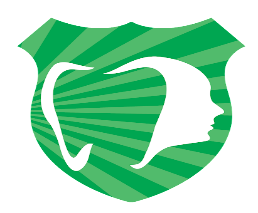 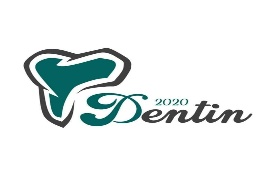 The University Of JordanDentistry 2020Title: (عنوان المحاضرة أو السلايد وترتيب الشيت)Writer: Doctor:Final Correction:  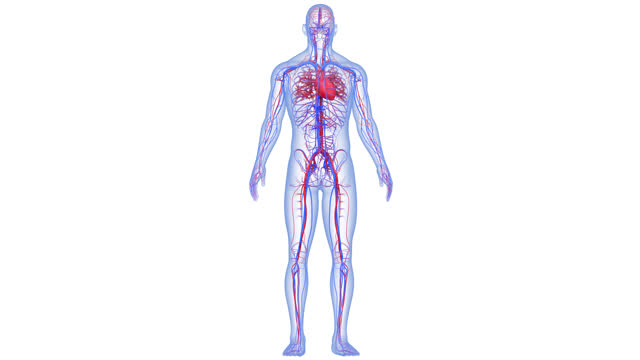 